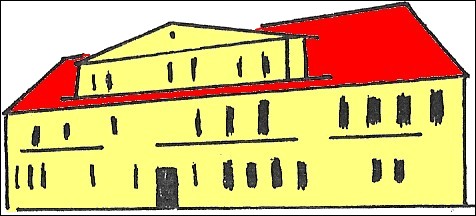 Výroční zpráva o činnosti školyŠkolní rok 2015/2016zpracováno v souladu s § 7 vyhlášky č. 15/2005Sb., kterou se stanoví náležitosti dlouhodobých záměrů, výročních zpráv a vlastního hodnocení školyI. Základní údaje o školeNázev organizace:	Základní škola, Mateřská škola a Základní umělecká škola Bezdružice, příspěvková organizaceAdresa:	Školní 183, 349 53 BezdružiceIČO:		75007126IZO:		102464146RED-IZO:		600073823Telefon:		374629278, 734763297E-mail:		kadlecova.drahomira@bezdruzice.cz
Web:				www.zsbezdruzice.czZřizovatel:		Město Bezdružice		ČSA 196, 349 53 Bezdružice		tel.: 374630511		fax: 374630522		e-mail: posta@bezdruzice.czŘeditelka:		Mgr. Eva Kalistová			e-mail: reditel@bezdruzice.czZástupce ředitelky:		Mgr. Petr Wenzl		e-mail: zastupce@bezdruzice.czVedoucí učitelka MŠ:		Růžena Benediktová		e-mail: skolka@bezdruzice.czVedoucí učitel ZUŠ:		Jiří Palát		e-mail: palat.jiri@seznam.czŠkolská radaŠkolská rada byla zřízena 15. 11. 2005 (poslední volby 18. 12. 2014), má 6 členů: Za rodiče (zákonné zástupce žáků):	Pavlína Královcová, Dagmar MudrováZa pedagogický sbor:			Mgr. Petr Wenzl (předseda Školské rady)			Mgr. Libuše BlažkováZa zřizovatele (město Bezdružice):	Bc. Jindřich Myška, Petr HouserBěhem školního roku se uskutečnily dvě společné schůzky, na kterých byly probírány připomínky k výroční zprávě, zprávě o hospodaření organizace a řešeny náměty a připomínky k výuce a ke školním aktivitám.Školní samosprávaŽáci 6. – 9. ročníku si zvolili na začátku školního roku zástupce jednotlivých tříd za členy školní samosprávy. Společné schůzky se konaly dle potřeby, několikrát se jich zúčastnilaředitelka školy a výchovný poradce. Byly řešeny aktuální připomínky žáků k organizaci školy.Charakteristika školy(stav k 30. 9. 2015)Základní škola – úplná základní škola celkem 141 žáků v 8 třídách.1. – 5. ročník.:		4 třídy			61 žáků6. – 9. ročník:		4 třídy			80 žákůMateřská škola – zapsáno 41 dětí ve dvou odděleních.Školní výdejna – 41 dětí, 4 dospělíZákladní umělecká škola – zapsáno 84 žáků v hudebním oboru.Školní družina – zapsáno 35 žáků ve dvou odděleních.Školní jídelna – zajišťuje stravování žáků základní školy, mateřské školy, zaměstnanců organizace a cizích strávníků: 127 dětských strávníků (87 ZŠ, 40 MŠ), 26 dospělých, 32 cizích strávníkůPřehled oborů vzděláváníŠkolní vzdělávací program  „Škola plná pohody a vzájemné dohody“ (č.j. 92/2007),kód oboru: 79-01-C/01Přehled počtu žáků základní školy za posledních 10 let (vždy k 30. 9.)II. Údaje o pracovnících organizaceZákladní školaPedagogický úsek:Třídní učitelé:Výchovný poradce:Ostatní pedagogové:Tito učitelé pracují všichni na zkrácený úvazek (v přepočtu celkem 1,475 úvazku)Vychovatelky školní družiny:Asistent pedagoga:Nepedagogický úsek:Ve školní jídelně pracují dále 2 kuchařky, které vaří zároveň i pro MŠ. Úklid budovy školy zajišťují 3 uklízečky, údržbu a drobné opravy 1 školník.
Mateřská školaPedagogický úsek:Mateřská škola je umístěna mimo budovu základní školy, její úklid a výdej obědů zajišťuje jedna pracovnice, údržbu zajišťuje školník základní školy.Základní umělecká školaPedagogický úsek:Základní umělecká škola je umístěna v prostorách základní školy, její úklid zajišťují uklízečky základní školy, údržbu školník základní školy.III. Přijímací řízeníZápis do prvního ročníkuV úterý 27. 1. 2016 proběhl zápis do prvního ročníku pro školní rok 2016/2017. Děti i jejich rodiče měli při této příležitosti možnost prohlédnout si jednotlivé třídy 1. stupně. Zápis probíhal tentokrát jako ”Cirkusové podívání a povídání.” Na několika stanovištích v jednotlivých třídách, za přítomnosti všech učitelek 1. stupně a žáků – cirkusových postaviček, si děti mohly vyzkoušet své dovednosti a přitom se pobavit. K zápisu se dostavilo 21 dětí (včetně 6 žáků, kteří měli v loňském roce odklad). Jedna žádost o odklad byla kladně vyřízena. Do první třídy pro školní rok 2016/2017 nastoupí 20 žáků.IV. Výsledky vzdělávání(stav k 31.8 2016)Prospěch a zameškané hodiny za 2. pololetíDocházka žáků (celkem za školní rok)Chování žákůV prvním pololetí byla pěti žákům snížena známka z chování na 3. stupeň a dvěma na stupeň 2. V druhém pololetí byli hodnoceni 3. stupněm dva žáci, 2. stupněm pět žáků.V. Zapojení žáků do zájmových kroužkůVI. Zpráva výchovného poradce za školní rok 2015/2016Činnost výchovného poradce byla zaměřena na 3 základní oblasti:profesní orientace žáků a karierní poradenstvípéče o žáky se specifickými poruchami učenířešení aktuálních výchovných a výukových problémůPoradenská činnost při profesní orientaci byla poskytována žákům (především 8. a 9. ročníku) a jejich rodičům. Získali informace o všech studijních oborech a pomoc s volbou budoucího povolání byla poskytována především formou individuálních konzultací s žáky a jejich rodiči.Dne 3. listopadu 2015 se uskutečnila schůzka rodičů vycházejících žáků, kde byli seznámeni se způsobem přijímacího řízení na střední školy pro školní rok 2016/2017. Zároveň se na schůzce prezentovaly střední školy pozvané na základě vyjádřeného předběžného zájmu žáků o následující studium.Vycházející žáci i zájemci z nižšího ročníku se zúčastnili výstavy „Kam na střední školu“, jež proběhla v Tachově 10. listopadu 2015. Úspěšná byla rovněž účast na akci „Škola jinak“, kterou pořádala Střední odborná škola Stříbro. Žákům bylo v průběhu celého školního roku umožněno navštěvovat dny otevřených dveří na zvolených středních školách.Ve školním roce 2015/2016 ukončilo povinnou devítiletou školní docházku 13 žáků, 1 žák byl přijat na osmileté gymnázium. Všichni vycházející žáci, kteří si podali přihlášku ke studiu na střední škole, byli přijati. 2 žáci na studijní obory zakončené maturitní zkouškou, 9 žáků na obory zakončené výučním listem. 2 žáci se na žádnou střední školu nepřihlásili.Péči o žáky se specifickými poruchami učení zajišťuje výchovný poradce, všichni pedagogové, asistent pedagoga. Ve školním roce 2015/2016 bylo integrováno celkem 8 žáků. Ve spolupráci s třídními učiteli a vyučujícími jednotlivých předmětů byly vytvořeny individuální vzdělávací plány. Asistent pedagoga působil jako sdílený pro 2 žáky v jedné třídě.Výchovný poradce operativně spolupracoval s pedagogicko-psychologickou poradnou, zúčastnil se porady výchovných poradců a vzdělávacích akcí spojených s novou legislativou.V oblasti prevence negativních jevů ve výchově bylo provedeno dotazníkové šetření k prevenci šikany na škole, byly využívány možnosti a akce školního informačního kanálu, zdůrazněná byla oblast počítačové bezpečnosti.  Aktuálně byly řešeny všechny výchovné a výukové problémy žáků, u závažnějších problémů pracovala výchovná komise.  Zpracoval: Mgr. Petr Wenzl, výchovný poradceVII. Školní projektyNa naší škole se nepoužívají jen klasické vyučovací metody, ale přechází se i na projektové vyučování. Učitelé si pro žáky připravují různé projekty zaměřené na některé historické, 
kulturní a společenské události. S Haranty za HarantemTento projekt byl finančně podpořen grantovým programem Haranti Mikroregionu Konstantinolázeňsko a měl 4 části: Výlet na Klenovou, Harantovskou stopovačku, Harantovské ležení a Harantovský večer. Projekt začal 10.9. poutavou besedou o životě a díle Kryštofa Haranta. Známý průvodce a historik Libor Marek uvedl žáky 1. i 2. stupně za pomoci zpracovaného filmu a názorového materiálu do doby dávno minulé. Na tuto část projektu pak navazovala o týden později cesta autobusem do Klenové - rodiště Kryštofa Haranta a dalších míst spojených s jeho osobou (Janovice n. Úhlavou, zámek Bystřice, hrad Vlčtejn a zřícenina hradu v Dolní Bělé). Tematicky byla také zaměřena hra „Harantovská stopovačka“, kterou si pro své spolužáky z 1. stupně připravili žáci 9. ročníku. Součástí byla také prohlídka bezdružického zámku. V další části projektu Harantovské ležení bylo i přespání v tělocvičně školy. Žáci 1. stupně se svými třídními učitelkami ve dnech 16.-17.11. v renesančních kostýmech plnili další úkoly týkající se osoby Kryštofa Haranta. Nechyběly ani tanečky a promenáda v kostýmech, ale také správná královská hostina ve školní jídelně    a beseda v Domu U Haranta s panem Gustavem Černým. Celý projekt pak vyvrcholil 3.12. sehráním divadelní scénky v Domě U Haranta „Cesta Kryštofa Haranta do země svaté a zpět“ inspirovaná cestopisem K. Haranta. Tuto scénku secvičili žáci 1. – 3. ročníku a doplnili ji krásnými kulisami, které si sami vyrobili. Tento projekt ještě doprovázela výstava výtvarných prací. Celý projekt pak sami žáci prezentovali na schůzce Mikroregionu Konstantinolázeňsko 19. 2. 2016  v Kokašicích.Poznej svůj krajTento projekt byl realizován formou výletu po okolí Bezdružic s cílem poznat historii a přírodu našeho bydliště. V pátek 25. září se všechny třídy 2. stupně shromáždily před budovou školy. Pak se rozděleny na skupiny vydaly na cestu po předem určené trase, jejíž cíl byl Ovčí vrch. Tato trasa měřila celkem 12 km. Cestou žáci plnili některé zajímavé úkoly. Pak vystoupali na Ovčí vrch, kde odpovídali na závěrečné otázky týkající se tamější historie.  Po krátkém občerstvení se vydali na zpáteční cestu. Za krásného podzimního počasí se vraceli do školy obohaceni o spoustu nových poznatků, ale i zážitků.Čertí školaŽáci 1. ročníku se týden od 30.11. do 5.12. neučili v normální škole, ale navštěvovali „Čertí školu.“ Děti převlečené za malé čertíky plnily v jednotlivých předmětech spoustu úkolů s čertovskou tématikou. Projekt byl pak ukončen návštěvou Mikuláše a čertů z 9. ročníku. 
Velikonoce Starší žáci z druhého stupně připravili pro své mladší spolužáky program s názvem Dopoledne velikonočních tradic. Žáci na jednotlivých stanovištích plnili tematicky zaměřené úkoly: pletení pomlázky, zdobení perníčků a vajíček, znalosti z historie Velikonoc. Některá stanoviště měla i sportovní zaměření.Den zeměŽáci  6. - 9. ročníku vyšli  22. 4. 2016 do okolí Bezdružic, aby se seznámili s některými zajímavostmi  přírody svého bydliště. Zároveň se však vybavili igelitovými pytli, aby do nich mohli sebrat plastové a papírové odpadky po neukázněných turistech. Šesťáci a sedmáci prošli a uklidili cestu až do Horních Polžic. Osmáci a deváťáci uklidili celou trasu až k rybníku Zaječák. Ti nejmenší se zaměřili na nejbližší okolí školy. Zároveň se žáci snažili vyfotografovat ty nejlepší a i naopak ty nejhorší úkazy přírody. Tato akce pomohla dětem lépe poznat své okolí a zároveň děti mohly také přiložit ruku k dílu a podílet se tak na úklidu přírody kolem nás.Den učitelůŽáci 9. ročníku u příležitosti narození Jana Ámose Komenského přebrali 28. 3. 2016 role učitelů a sami se postavili za katedru a vyzkoušeli si, jaké to je být na opačném pólu. Ve spolupráci s vyučujícími jednotlivých předmětů si udělali přípravu se vším, co k dané hodině patří. Ovoce do škol a Školní mlékoPo celý školní rok dostávali žáci prvního stupně v rámci evropského projektu dvakrát měsíčně zdarma balíček ovoce nebo zeleniny. Všichni žáci školy měli rovněž možnost zakoupit si dotované mléčné výrobky.RecyklohraníŠkola pokračuje v realizaci programu Recyklohraní. Cílem projektu je zvýšit povědomí o třídění odpadů a zajistit recyklaci vysloužilých elektrospotřebičů a baterií.VIII. Další aktivity pro žákyKulturní programy1. stupeňDivadlo Letadlo – „Do vesmíru“Divadlo Kapsa – „O Budulínkovi“1. třída pro MŠ a ZŠ -  „Červená Karkulka“                                     „ Perníková chaloupka“                                     „ O Budulínkovi“Divadelní představení v MŠ – „O rybníčku“Divadlo Buchty a loutky – „O Skřítkovi“Hudební pořad Pavla JustychaKongresové centrum Praha – Muzikál „Ať žijí duchové“2. stupeň (8. a 9. třída)Divadelní představení ve Stříbře v anglickém jazyce „Peter Black“Nové divadlo Plzeň – Muzikál „Viktorka“Hudební pořad Pavla JustychaVýchovné programy
Beseda o Kryštofu Harantovi – Libor MarekBeseda k prevenci patologických jevů – p. Zdeněk PospíšilVánoční trhy13. 12. 2015 prodej vánočních výrobků našich žáků na Vánočních trzích v Kulturním domě v Bezdružicích Masopustní průvodŽáci 1. stupně v maskách spolu se svými učitelkami a tentokrát i se svými kamarády z německé školy Erbendorf putovali 5. 2. 2016 městem. Nechyběly koblížky, písničky, tanečky a legrace. Žáci z Německa pak ještě absolvovali prohlídku bezdružického zámku.Lyžařský výcvikový kurzLyžařského výcvikového kurzu v Krkonoších v Bubákově se ve dnech 6. – 13.3. 2016  zúčastnilo 12 žáků z 2. stupně.Kurz plaváníVýuky plavání (31.3. – 26.5. 2016) se zúčastnili žáci 3. a 4. ročníku (22 žáků). Výuka probíhala v městském bazénu v Tachově, dopravu dětí zajistilo ve spolupráci s místní TJ svým autobusem Město Bezdružice.Den matek9.5. 2016 připravily učitelky 1. stupně se svými dětmi sportovně zábavné odpoledne pro maminky u příležitosti jejich svátku, tentokrát formou stopovačky.Den dětíDopoledne plné soutěží a her připravili pro své mladší spolužáky z 1. stupně v den jejich svátku (1. 6. 2015) žáci 9. ročníku.Pěvecký soubor AmálkaAmálka pod vedením pí uč. Dany Steinerové a M. Hartenscheidtové zpestřuje svým vystoupením řadu kulturních akcí nejen školy, ale i odboru kultury Města Bezdružice.Vystoupila na Svatomartinkém setkání ve Křivcích, při Rozsvěcování vánočního stromu, Zpívání na schodech, na Vánočním koncertu v kostele v Černošíně a v Bezdružicích, společně s kroužkem aerobiku pak na Setkání seniorů v kulturním domě. Pasování na čtenářeVe spolupráci s místní knihovnicí pí Alenou Kozákovou jsou vždy ke konci školního roku žáčci 1. třídy pasováni na čtenáře. Žáci se tak nejen seznámí s prostory místní knihovny, ale zároveň získají i její čtenářský průkaz. Tentokrát proběhlo pasování i za přítomnosti rodičů a sehráním divadelního představení samotnými prvňáčky v sále v Domě U Haranta. Zakončení školního rokuZakončení školního roku v kulturním domě je zároveň rozloučením žáků 9. ročníku se svými spolužáky a učiteli. Je také školní akademií, kde si každá třída připravuje nejen zhodnocení celého školního roku, ale také sportovní, pěvecké, divadelní či recitační vystoupení. Tato akce si získala velkou oblibu, kromě rodičů ji navštíví i celá řada bývalých žáků.Slavnostní předání vysvědčení vycházejícím žákůmPoslední den školní docházky proběhlo slavnostní předání vysvědčení vycházejícím žákům ve spolupráci se Sborem pro občanské záležitosti a za přítomnosti starosty města Mgr. J. Soulka v obřadní síni Městského úřadu Bezdružice.Muzikál Tři bratřiŽáci 4. a 5. ročníku nacvičili a 9.6. 2016 sehráli nejen pro své spolužáky, ale i pro veřejnost muzikál Tři bratři ve spolupráci se studiem p. Pavla Justycha.Exkurze
Dny vědy v Plzni – 9. ročníkSOŠ Stříbro – „Škola jinak“ – 9. ročník
Planetárium Plzeň – 4. a 5. ročníkPraha – 4. ročníkIX. Zapojení školy do soutěžíZúčastnili jsme se také okresní matematické soutěže Pythagoriáda a Matematická olympiáda, tentokrát bez výraznějších úspěchů. Dále soutěže OVOV (odznak všestrannosti olympijských vítězů), kde družstvo mladších i starších žákyň skončilo v okresním kole třetí, v krajském kole obsadily starší žákyně rovněž 3. místo a Barbora Hošková postoupila v jednotlivcích do republikového kola. Za 1. stupeň vybojoval 2 stříbrné medaile Matěj Houser v atletické soutěži „Cvrčkiáda.“Žáci 4. a 5. třídy se zúčastnili „Her III. tisíciletí“ v Melchiorově Huti. Byly to 3 dny plné kolektivních sportovních her za účasti škol tachovského okresu.Pod vedením pí uč. Dany Steinerové jsme se stali organizátory dvou okresních turnajů mladšího žactva ve florbale a jednoho turnaje mladších žáků v halové kopané. X. Mezinárodní spolupráce26.11. 2015  Návštěva učitelů z Erbendorfu a prohlídka odborných učeben5.2. 2016      Společný masopust v Bezdružicích a prohlídka zámku.11.5. 2016    Projektový den: Společný výstup na Dyleň a návštěva Erbendorfu. XI. Další vzdělávání pedagogických pracovníkůPedagogičtí pracovníciVedení školyŘeditelka školy:Zástupce ředitelkyXII. Prevence rizikového chováníviz příloha č. 4XIII. Činnost školní družinyVe školním roce 2015/2016 bylo zapsáno  ve školní družině  od 1.září 35žáků,  4 žáci se během roku odhlásili a 3 další žáci se přihlásili.Žáci  byli rozděleni do dvou oddělení.1.oddělení – vychovatelka Ivana Mašková – žáci 1. až 3.ročníku  -19 žáků2.oddělení –žáci  4.a 5.ročníku – 16 žáků  - zde  se střídaly během  týdne  od 12.45 do 13.30 učitelky 1.stupně .Od 13.3 byli  žáci  spojeni do jednoho oddělení.Do školní družiny docházelo 21 dojíždějících žáků .I z tohoto důvodu se snažíme zachovat družinu pro žáky z celého 1.stupně.Do ranní družiny docházelo většinou  10 -15 dětí, některé i z 2.stupně.V zimním období po odpoledním vyučování rovněž docházelo několik žáků 2.stupně do odjezdu spojů.Školní družina je stále umístěna ve dvou  bývalých  třídách  ve 2.patře školní budovy .Jedna místnost je využívána jako herna, druhá jako pracovní prostor.Ze  školní družiny jsou žáci uvolňováni   do zájmových  kroužků a  ZUŠ.Skladba a počet dětí v družině se denně  mění a podle toho se odvíjí  i její činnost. Ve své činnosti vycházíme ze ŠVP pro zájmové vzdělávání  a vlastního tematického plánu.Děti musí mít čas na odpočinek ,spontánní činnosti i kreativní vyžití.Pokud je pěkné počasí ,snažíme se co nejvíce si užít našeho sportovního areálu, kde hrajeme míčové hry, sportujeme  a soutěžíme.V podzimním  období  jsme pracovali  s přírodninami, tvořili výzdobu na okna i školní chodby. Hlavně s prvňáčky jsme cvičili jemnou motoriku, vybarvování, stříhání nůžkami, použití lepidla a také úklid pracovního prostoru. Velmi se nám povedla dýňová strašidýlka.Od listopadu jsme  se zaměřili na  zimní a vánoční dekorace. Opět jsme vyrobili 2 krabice ozdob pro bezdružický vánoční strom. Uspěli jsme i na vánočních trzích v kulturním doměa vydělali si nějaké korunky na naši činnost .Připravili jsme dárky k zápisu pro budoucí prvňáky . Pro maminky  na akci  k Svátku matek jsme zhotovili obrázkyI letos se ve školní družině konal  Halloween, mikulášská nadílka s čertíky, vánoční besídka, velikonoční dílna, Den dětí, rozloučení se školním  rokem.Ne všechno se nám vždy podařilo podle představ, ale myslím, že většina dětí je v družině spokojená, některé děti by dokonce přivítaly delší provozní dobu.
Zpracovala. Ivana Mašková, vychovatelka ŠDXIV. Činnost mateřské školyviz příloha č.1
XV. Činnost základní umělecké školy
viz příloha č.2XVI. Údaje o výsledcích inspekce provedené ČŠIV tomto školním roce nebyla ze strany České školní inspekce provedena žádná kontrola.XVII. Základní údaje o hospodaření školy
viz příloha č.3XVIII. ZávěrV uplynulém školním roce jsme se snažili využít poznatky získané na školeních a začlenit je do výuky. Opět jako každoročně jsme nabídli žákům širokou škálu kroužků. Naši žáci byli úspěšní při přijímacím řízení i v řadě soutěží a olympiád. Škola organizovala okresní kola soutěží. Věříme, že budeme úspěšní i nadále v integraci žáků s vývojovými poruchami učení a chování. Chceme nadále kvalitní prevencí předcházet společensky negativním jevům. Vzhledem k dobré aprobovanosti učitelů i k výborným materiálním podmínkám věříme, že se nám cíle a priority daří plnit. Byl splněn roční plán činnosti školy a realizována výuka podle školního vzdělávacího programu v daných třídách.  V Bezdružicích dne 15.9. 2016                    Vypracovala: Mgr. Eva Kalistová, ředitelka školyProjednáno na pedagogické radě dne 22.9. 2016Schváleno Školskou radou dne 13.10. 2016šk.rok06/0707/0808/0909/1010/1111/1212/1313/1414/1515/16počet1841731531481411461311331371411. třídaMgr. Jana Soulková2. třídaMgr. Martina Procházková3. třídaMgr. Libuše Blažková4. a 5. třídaMgr. Martina Hartenscheidtová6. třídaMgr. Jiřina Stánková7. třídaMgr. Karel Seknička8. třídaMgr. Dana Steinerová 9. třídaMgr. Dana BuchartováMgr. Petr WenzlMgr. Anna Drmlováúvazek 0,375Mgr. Kateřina Vlažnáúvazek 0,5Mgr. Pavel Burdaúvazek 0,6Ivana MaškováŠárka Veseláúvazek 0,395Drahomíra Kadlecováadministrativní pracovnice (0,5 úvazku)Irena Bastlovávedoucí školní jídelny (0,875 úvazku)Růžena Benediktovávedoucí učitelkaHana ČajkovskáučitelkaMarie DulovcováučitelkaJiří Palátvedoucí učitelJiřina Kysilko-Dvorskáučitelka Bc. Eva JarošováučitelkaMichal Karbanučitel – úvazek 0,35Jan Oblištilučitel – úvazek 0,35TřídaPočet žákůVyznamenáníProspěloNeprospěloPrůměrOmluv.h.(průměr)Neomluv.(průměr)1.1111001,07492 (45)02.1211101,13650 (54)03.118301,25457 (42)04.177911,61943 (55)7 (0,4)5.117401,34655 (60)06.2471611,851071 (45)07.2552001,971568 (63)14 (0,6)8.123722,06801 (67)10 (0,8)9.1651101,951150 (72)0celkem139647141,587818(56,2)31 (0,22)Zameškané hodiny15 118z toho neomluvené35Průměr omluvených hodin na žáka55,3Průměr neomluvených hodin na žáka0,12KroužekVěková kategorieVedoucí kroužkuAnglický jazyk1. - 2. třídaD. BuchartováVýtvarný1. stupeňJ. Soulková, M. ProcházkováHudební1. - 6. třídaD. Steinerová, M. HartenscheidtováMatematický2. stupeňP. BurdaZáklady křesťanství1. - 9. třídaM. VaňkováCvičení rodičů s dětmipředškoláciJ. Soulková.Aerobik1. – 6.třídaM. HartenscheidtováKošíková6. – 9. třídaD. SteinerováVybíjená, přehazovaná1. - 6. třídaL. BlažkováSportovní kroužek4. – 9. tř.J. SoulkováFlorbal1. stupeňJ. SoulkováFlorbalstarší žáciP. BurdaFlorbal2. stupeň dívkyP. BurdaNázev soutěžeKategorie, jménoUmístěníOlympiáda v anglickém jazyceM. Hartenscheidt5. místoDopravní soutěž BESIP – okresní kolostarší žactvo 4. místoDopravní soutěž BESIP – okresní kolomladší žactvo13. místoFlorbal – okresní přeborstarší žákyně6. místoFlorbal – okresní přebormladší žákyně1. místo Florbal – okresní přebormladší žáci5. místoFlorbal – okresní přeborstarší žáci2.-3. místoFlorbal – okresní přebor1.stupeň - hoši3. místoHalová kopaná – okresní přebormladší žáci7. místoMinifotbal – okresní kolostarší žáci5. místoPřehazovaná – okresní kolostarší žákyně2. místoKošíková – okresní kolomladší žákyně2. místoKošíková – okresní kolostarší žáci4. místoVybíjená mladší žactvo7. místoVybíjenámladší žákyně5.místoMcDonald´s cup – okrskové kolo4.a 5. ročník2. místoHázená – okresní kolostarší žácj5. místoPohár rozhlasu – okresní kolomladší žákyně1. místoPohár rozhlasu – okresní kolomladší žáci8. místoPohár rozhlasu – okresní kolostarší žákyně7. místoPohár rozhlasu – okresní kolostarší žáci9. místoNázevPočet účastníkůOrganizátorČtení a psaní v 1. třídě – komplexně a prakticky1KCVJŠ PlzeňDyslektik a dysgrafik to má těžší, ale všechno zvládne2KCVJŠ PlzeňTablet jako pomocník učitele1KCVJŠ PlzeňNárodopisné muzeum v Plzni1KCVJŠ PlzeňPohádka nás naučí – Projektové vyučování1KCVJŠ PlzeňPočítačová gramotnost pro učitele dříve narozené1KCVJŠ PlzeňNetradiční vazby, tvorba dekorací1KCVJŠ PlzeňNetradiční pomůcky v hodinách M a Čj2KCVJŠ PlzeňHranice a rituály ve výchově dětí2KCVJŠ PlzeňJak efektivně sestavit individuální vzdělávací plán1KCVJŠ PlzeňDen učitelů dějepisu 20161KCVJŠ PlzeňSpecifické poruchy učení jako celoživotní zátěž1KCVJŠ PlzeňExkurze do ordoviku, siluru a devonu v okolí Berouna1KCVJŠ PlzeňBotanická exkurze na Bolevecké rybníky1KCVJŠ PlzeňKrušnohoří1KCVJŠ PlzeňDopravní výchova pro 1. stupeň1KCVJŠ PlzeňInSet - ŠVP1ČŠI PlzeňNázevOrganizátorŠkolení pro administrátoryŠkola OnLine PrahaInspIS Set - testováníČŠI PlzeňInSet - ŠVPČŠI PlzeňNárodní systém inspek. hodnocení vzděl. soustavy v ČRČŠI PlzeňMicrosoft Excel 2007-2013KCVJŠ PlzeňSetkání ředitelů základních a spec. škol s ministryní školstvíPlzeňský krajNárodní systém inspek. hodnocení vzděl. soustavy v ČRČŠI PlzeňSetkání ředitelů základních a spec. škol s ministryní školstvíPlzeňský kraj